HALAMAN PENGESAHANJudul Tugas Akhir:PERANCANGAN RESORT DI RAWA PENING DENGAN PENDEKATAN KONSEP ORGANIKOleh: Maitsaa Darin MarsaaNIM. 21020118140125Telah berhasil dipertahankan di hadapan Tim Penguji dan diterima sebagai bagian persyaratan yang diperlukan untuk memperoleh gelar Sarjana Arsitektur pada Program Studi Sarjana Arsitektur, Departemen Arsitektur, Fakultas Teknik, Universitas DiponegoroSemarang, 24 Maret 2022 Tim Dosen,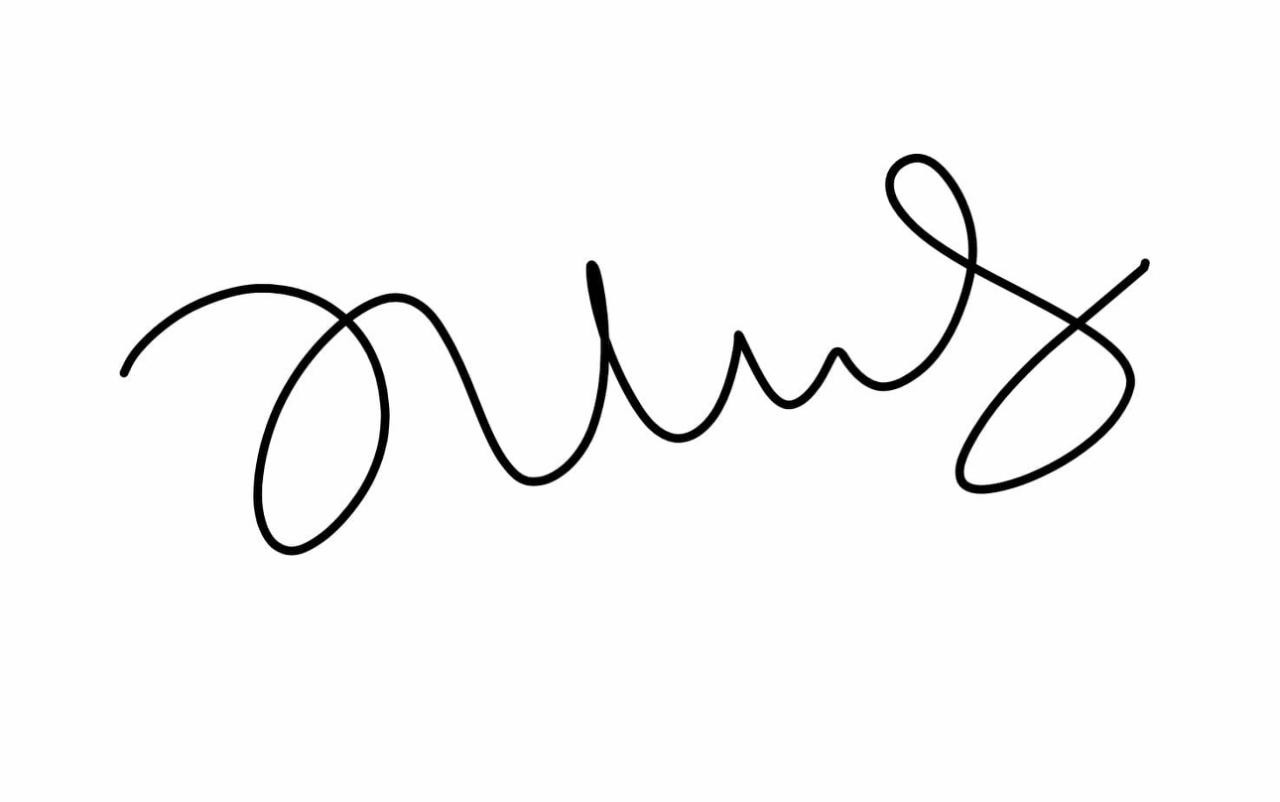 Pembimbing:	Sukawi , S.T., M.T. Dr. Ir.	[	] NIP. 197410202000121001Penguji:	Prof. Dr.Ing. Ir. H. Gagoek Hardiman	[	]NIP. 195308191983031001Mengetahui,Ketua Program Studi Sarjana Arsitektur, Departemen Arsitektur, Fakultas Teknik, Universitas DiponegoroProf. Dr. Ir. Erni Setyowati, M.T. NIP. 196704041998022001